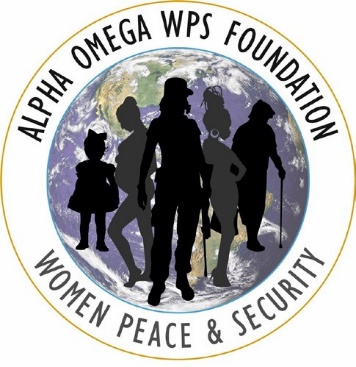 It’s Our Right To Be SafeAlpha Omega WPS Foundation Fashion Show Stall Holder AgreementPlease complete this booking form and return to Admin@alphaomegawpsfoundation.com by April 30th, 2024.Name of Stallholder ______________________________Stall Name ______________________________________I agree to the following:To donate 10% of my entire sales during the Fashion show to the Alpha Omega WPS Foundation.In case of a non-selling stall, to make a donation as a gesture of goodwill to the Alpha Omega WPS Foundation. That I will arrive between 1:30pm and 4:30pm to set up before the start of the event at 05:30pm except a different arrival time had been agreed with the organisers. That the area around my stall will be kept clear of obstructions for those passing.That I take full responsibility for the health and safety of customers whilst they are at my stall.That I will neither clear my stall nor leave prior to the event ending at 8pm unless I have agreed in advance with the organisers to do so.When I leave, I will clear the area including removing any rubbish from my stall into bins.That on the day, I will follow any necessary instructions from the Alpha Omega WPS Foundation staff and volunteers, and the designated staff of the Crewe Hall Hotel and Spa.That I have a valid Public Liability Insurance.That I will produce evidence of sales (receipts) to the organisers at the end of the event.Signed ________________________________Date __________________________________www.alphaomegawpsfoundation.com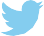 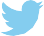 @alphaomegaWPS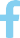 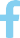 @alphaomegaWPSTel: 0300 365 9223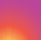 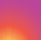 @alphaomegaWPSRegistered Office Address: Unit 10, Coppicemere Drive, Electra Way, Crewe, Cheshire, CW1 6HY Company Number: 13642437